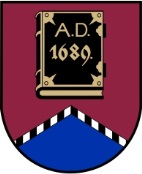 LATVIJAS REPUBLIKAALŪKSNES NOVADA PAŠVALDĪBANodokļu maksātāja reģistrācijas kods 90000018622DĀRZA IELĀ 11, ALŪKSNĒ, ALŪKSNES NOVADĀ, LV – 4301, TĀLRUNIS 64381496, FAKSS 64381150, E-PASTS: dome@aluksne.lvA/S „SEB banka”, KODS UNLALV2X, KONTS Nr.LV58UNLA0025004130335  Alūksnē2016. gada 29.septembrī                                                       SAISTOŠIE NOTEIKUMI Nr.19/2016                                                                             apstiprināti ar Alūksnes novada domes						29.09.2016. lēmumu Nr.312(protokols Nr.15, 5.punkts)precizēti ar Alūksnes novada domes27.10.2016. lēmumu Nr. 350
(protokols Nr. 17, 10.p.)Par nekustamā īpašuma nodokļa piemērošanu Alūksnes novadāIzdoti saskaņā ar likuma „Par nekustamā īpašuma nodokli” 1. panta otrās daļas 9.¹ punktu, 1. panta 2.1 daļu,  3. panta 1.4 un 1.6 daļu, 9. panta otro daļu 1. Saistošie noteikumi nosaka kārtību, kādā Alūksnes novadā ar nekustamā īpašuma nodokli tiek apliktas dzīvojamo māju palīgēkas, kuru platība pārsniedz 25m2, inženierbūves – laukumi, kas tiek izmantoti kā transportlīdzekļu maksas stāvlaukumi, vidi degradējošas, sagruvušas vai cilvēku drošību apdraudošas būves un būves, kuru būvniecībā pārsniegts normatīvajos aktos noteiktais kopējais būvdarbu veikšanas ilgums, kā arī nosaka nekustamā īpašuma nodokļa maksāšanas paziņojumu piespiedu izpildes termiņu.2. Nekustamā īpašuma nodokļa aprēķinu un maksāšanas paziņojumu izdošanu veic Alūksnes novada pašvaldības Administrācijas Grāmatvedības nodokļu administrators un grāmatvedis-uzskaitvedis/sekretārs-lietvedis pagastu pārvaldēs. Nekustamā īpašuma nodokļa parādu piedziņu veic Alūksnes novada pašvaldības Administrācijas Grāmatvedības nodokļu administrators un pagastu pārvalžu vadītāji.3. Ar nekustamā īpašuma nodokli neapliek dzīvojamo māju palīgēkas, kas netiek izmantotas saimnieciskās darbības veikšanai, ja palīgēkas platība pārsniedz 25m2, izņemot garāžas.4. Garāžas ar nekustamā īpašuma nodokli apliek un piemēro likumā “Par nekustamā īpašuma nodokli” noteiktās nodokļa likmes.5. Ar nekustamā īpašuma nodokli 1,5 % apmērā no inženierbūves kadastrālās vērtības apliek inženierbūves — laukumus, kas tiek izmantoti kā transportlīdzekļu maksas stāvlaukumi.6. Nodokļu maksāšanas pienākums attiecībā uz inženierbūvēm — laukumiem, kas tiek izmantoti kā transportlīdzekļu maksas stāvlaukumi, rodas ar nākamo mēnesi pēc tam, kad ir uzsākts izmantot inženierbūvi kā transportlīdzekļu maksas stāvlaukumu. 7. Kadastra informatīvajā sistēmā nereģistrētas inženierbūves – laukumi, kas tiek izmantoti kā transportlīdzekļu maksas stāvlaukumi, tiek apliktas ar nekustamā īpašuma nodokli, piemērojot likuma „Par nekustamā īpašuma nodokli” 3.panta 1.3 daļā noteikto kārtību. Tādos gadījumos, maksāšanas paziņojums tiek izsūtīts viena mēneša laikā no brīža, kad pašvaldība konstatē, ka inženierbūve tiek izmantota kā transportlīdzekļu maksas stāvlaukums un nodokļu maksāšanas pienākums rodas ar nākamo mēnesi pēc tam, kad pašvaldība ir konstatējusi, ka inženierbūve tiek izmantota kā transportlīdzekļu maksas stāvlaukums. 8. Ar nekustamā īpašuma nodokli 3% apmērā no lielākās (būvei piekritīgās zemes vai būves) kadastrālās vērtības, apliek vidi degradējošas, sagruvušas vai cilvēku drošību apdraudošās būves. 9. Lēmumu par būves klasificēšanu par vidi degradējošu, sagruvušu vai cilvēku drošību apdraudošu, vai lēmumu par attiecīga statusa atcelšanu pieņem Alūksnes novada pašvaldības iestāde “Būvvalde” un 14 dienu laikā nosūta Alūksnes novada pašvaldības nodokļu administratoram. 10. Nekustamā īpašuma nodokli šo noteikumu 8.punktā minētajā apmērā aprēķina sākot ar nākamo mēnesi pēc lēmuma par būves klasificēšanu par vidi degradējošu, sagruvušu vai cilvēku drošību apdraudošu pieņemšanas, un maksāšanas paziņojumu nosūta nodokļu maksātājam. 11. Nekustamā īpašuma nodokļa pārrēķinu par būvi likumā „Par nekustamā īpašuma nodokli” noteiktajā apmērā veic, sākot ar nākamo mēnesi pēc lēmuma par šo noteikumu 9.punktā minētā būves statusa atcelšanu.  12. Būvi, kuras būvniecībā pārsniegts normatīvajos aktos noteiktais kopējais būvdarbu veikšanas ilgums, ar nākamo mēnesi pēc būvniecības termiņa izbeigšanās līdz mēnesim, kad parakstīts akts par būves pieņemšanu ekspluatācijā, apliek ar nekustamā īpašuma nodokļa likmi 3% apmērā, no lielākās (būvei piekritīgās zemes vai  būves) kadastrālās vērtības.13. Nodokļu maksāšanas paziņojumu piespiedu izpilde uzsākama ne vēlāk kā septiņu gadu laikā no nodokļa samaksas termiņa iestāšanās brīža.14. Saistošie noteikumi stājas spēkā 2017. gada 1. janvārī. Domes priekšsēdētājs							A.DUKULIS Alūksnes novada domes saistošo noteikumu projekta„Par nekustamā īpašuma nodokļa piemērošanu Alūksnes novadā” paskaidrojuma rakstsDomes priekšsēdētājs							A.DUKULIS raksta sadaļasNorādāmā informācija1. Projekta nepieciešamības pamatojumsSaskaņā ar likuma „Par nekustamā īpašuma nodokli” 1.panta otrās daļas 9.¹ punktu, 1.panta 2.1 daļu,  3.panta 1.4 daļu, 3.panta 1.6 daļu un 9.panta otro daļu pašvaldībām ir deleģētas tiesības, pieņemot saistošos noteikumus, precizēt nodokļa objektus, noteikt kādā veidā piemērojama paaugstināta nodokļa likme, noteikt nodokļa maksāšanas paziņojuma piespiedu izpildes termiņu. Noteikumi nepieciešami, lai mazinātu nodokļa slogu iedzīvotājiem, kā arī, lai veicinātu ēku uzturēšanu pienācīgā stāvoklī, kas neapdraud citas personas un nedegradē vidi.2. Īss projekta satura izklāstsNepieciešams precizēt un vienkāršot atsevišķas saistošo noteikumu normas Alūksnes novada domes 2016.gada 29.septembra saistošajos noteikumos Nr.19/2016 „Par nekustamā īpašuma nodokļa piemērošanu Alūksnes novadā” ņemot vērā Vides aizsardzības un reģionālās attīstības ministrijas 05.10.2016. atzinumu Nr.18-6/7391 un ievērot prognozējamības un stabilitātes principu. 3. Informācija par plānoto projekta ietekmi uz pašvaldības budžetuBudžeta ieņēmumi no nekustamā īpašuma nodokļa samazināsies neievērojami.4. Informācija par plānoto projekta ietekmi uz uzņēmējdarbības vidi pašvaldības teritorijāIetekme uz uzņēmējdarbības vidi būs nenozīmīga un būtiskineietekmēs kārtējo nekustamā īpašuma nodokļa maksājumu.5. Informācija par administratīvajām procedūrāmNoteikumu izpildi nodrošinās Alūksnes novada pašvaldības Administrācijas Grāmatvedības nodokļu administratori un pagastu pārvalžu vadītāji.6. Informācija par konsultācijām ar privātpersonāmNav notikušas.